Three Rivers District2018 Spring CamporeeFor all Boy Scouts and VenturesApril 27 - 29, 2018Rum River Scout Camp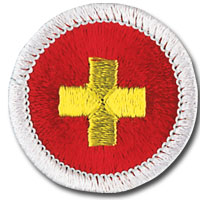 First Aid Activities and Events AdvancementFirst Aid Merit BadgeWilderness First Aid OverviewRefresh and update your First Aid SkillsSpecial Guests and DemonstrationsHosted by Troop 518Questions? Contact Steve Smuder (Three Rivers District Boy Scout Activities Chair) ssmuder@gmail.com 612-839-7315Registration InformationOnline Registration link: Coming soon to the Three Rivers District websiteWhen registering Scouts, please pick of the two options:First Aid Merit BadgeWilderness First Aid OverviewRegistration and fee payment Deadline is Monday April 23,2018, 11:59 PMCost is $15.00 for Youth; $5.00 for adults Equipment and Materials to bring:Troop 3-Ring Binder with Health Forms for each ScoutBasic Scout (Ten) Essentials – (see page 268 of the Boy Scout Handbook) in a day packA prepared skit and/or song for the Saturday night campfire programScouts: Your help is needed in various ways throughout the weekend. Flags on Saturday morningFlags on Saturday eveningCampfire building (and extinguishing)Campfire program emceesScouts Own ServiceOther, as neededAdults: Your help is needed as described below Scoutmasters and Asst. Scoutmasters sign off Scouts’ books for first aid advancement requirementsFirst Aid Merit Badge Counselors sign off Scouts’ blue cardsWilderness First Aid Trainers and Wilderness First Aid Trained Assist with overview training and demonstrationsSchedule for the WeekendFriday evening6:00-8:30 check in and campsite set up9:00 Cracker barrel for SPL's and SM11:00 quiet time - lights outSaturday(SM/ASM Training– see last page of this packet for more info)7:00 Breakfast in Troop Campsites8:15 Opening Ceremony – Flag raising 8:30 – 12:00 Morning Activities12:00-1:00 Lunch in Troop Campsites1:00 – 4:00 Afternoon Activities – putting your skills into practice4:00 – 7:00 Troop time, Dinner in Campsite7:00 Flag lowering, Campfire program, skits, awards 11:00 quiet time - lights outSunday morning 7:00 Breakfast in Troop Campsites8:00 Scouts Own service 9:00 Break Camp, Check outThree Rivers District Unit Event Roster 2018 Spring CamporeeUnit Number________________		SPL_________________________________________                     On Site Adult Leader ___________________________Cell Phone Number______________________Patrol Name__________________________________________Patrol Leader_______________________________________Scout 1_______________________________________________Scout 2_______________________________________________Scout 3________________________________________________Scout 4________________________________________________Scout 5________________________________________________Scout 6________________________________________________Scout 7_______________________________________________Patrol Name__________________________________________Patrol Leader_________________________________________Scout 1_______________________________________________Scout 2_______________________________________________Scout 3________________________________________________Scout 4________________________________________________Scout 5________________________________________________Scout 6________________________________________________Scout 7________________________________________________Patrol Name__________________________________________Patrol Leader_________________________________________Scout 1_______________________________________________Scout 2_______________________________________________Scout 3________________________________________________Scout 4________________________________________________Scout 5________________________________________________Scout 6________________________________________________Scout 7_________________________________________________Patrol Name__________________________________________Patrol Leader_________________________________________Scout 1_______________________________________________Scout 2_______________________________________________Scout 3________________________________________________Scout 4________________________________________________Scout 5________________________________________________Scout 6________________________________________________Scout 7________________________________________________Adults Roster 1________________________________________________2________________________________________________3________________________________________________4________________________________________________Total Youth @$15.00_________________________________________Total Adults_ @$5.00________________________________________Total Fee_______________________________________________Cash_______________________________________________Check #________________________________________________Online________________________________________________Three Rivers District Event EvaluationYouthUnit # __________________SPL__________________________What did we do well?What could we have done better?Which activity did you like best?Why?Which Activity did you like least?Why?Number of Events (circle one)  Too Many	Right Number	Not EnoughPlease rate each of the following, with 1 being the lowest and 5 being the highestTheme 			1	2	3	4	5	Activities			1	2	3	4	5	Opening Ceremony	1	2	3	4	5	Closing Ceremony	1	2	3	4	5Any Additional CommentsThree Rivers District Event EvaluationAdultsUnit # _________Scoutmaster__________________________What did we do well?What could we have done better?Were you given enough advance information to be prepared for this event?     YES     NOWhat additional information should have been included?Did you think the facilities were adequate for this particular event?Suggestions for non-Council camps we should consider for future events?Please rate each of the following, with 1 being the lowest and 5 being the highestTheme 			1	2	3	4	5	Activities			1	2	3	4	5	Opening Ceremony	1	2	3	4	5	Closing Ceremony	1	2	3	4	5Any Additional Comments:STAY TUNED FOR MORE INFORMATIONScoutmaster and Assistant Scoutmaster Leader Specific and Introduction to Outdoor Leader Skills TrainingWe are working with another District Training Committee to partner with them for training on Saturday, April 28 at Thurston LodgeInformation regarding Registration details and cost will be announced soon